SOLK en ziekteverzuim; snel weer naar school!   Datum: 	Donderdag 30 januari 2020Locatie: 	Van der Valk Hotel Hengelo
Bornsestraat 400
7556 BN  HENGELOTijd: 		13.00 - 18.00 uurKosten: 	€ 125,00 Doelgroepen: huisartsen, kinderartsen, jeugdartsen, verpleegkundig specialisten, thuiszorg, fysio- en oefentherapeuten en sleutelfiguren in het onderwijsToelichtingEen middagsymposium  over de problematiek rond somatisch onverklaarde lichamelijke klachten (SOLK) en ziekteverzuim van kinderen en jongeren. Idealiter kan een zieke leerling door vroegtijdige signalering en diagnostiek snel passende hulp krijgen en wordt langdurig thuiszitten voorkomen. De praktijk kan echter weerbarstig zijn. Het thuiszitterspact met aanjager Marc Dullaert maakte zich er hard voor dat in 2020 geen enkele leerling langer dan 3 maanden thuis zou zitten zonder passend onderwijs of zorgaanbod.Hoe doen we dat in Twente? Signaleren de scholen afdoende met behulp van de ziekteverzuimkaart? Komen alle leerlingen tijdig terecht bij de jeugdgezondheidszorg? Vragen huis- en kinderartsen altijd naar schoolverzuim van hun patiënten? En als de diagnose SOLK gesteld is, houden we dan voldoende zicht op het beloop?  In dit symposium nemen Marc Dullaert en Wico Mulder u mee in de landelijke situatie en de aanpak elders. U hoort het persoonlijke verhaal van een ervaringsdeskundige met SOLK. Simone Kienhuis, jeugdarts GGD Twente, zoomt in op zieke leerlingen in Twente. Gert Luitse, kinderarts, geeft tips over verklaringsmodellen en communicatie met ouders en kind bij SOLK-problematiek. Kinderarts-MDL Thalia Hummel spreekt over onbegrepen buikpijn. Vaktherapeuten laten u kennis maken met behandelingen van SOLK. Renske Rijlaarsdam, kinderarts, vertelt over het multidisciplinaire ZET (ziekteverzuim expertise team), dat adviseert over ingebrachte casuïstiek. Na afloop is er een netwerkborrel. SOLK en ziekteverzuim: samen kunnen we er iets aan doen! Het programma is tot stand gekomen met medewerking van:
Ellen de Gauw, jeugdarts 
Roeline Hubertse, adviseur Proscoop
Simone Kienhuis, jeugdarts
Gert Luitse, kinderarts sociale pediatrie
Renske Rijlaarsdam, kinderarts
en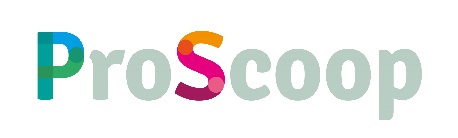 Programma13.00 uur	Ontvangst en inschrijving met lunch13.30 uur	Opening "De kracht om door te zetten" door middagvoorzitter Marc Dullaert13.40 uur	Het verhaal van een ervaringsdeskundige14.00 uur	Wat is SOLK, epidemiologie, belang van vroegtijdig herkennen 
Wico Mulder, jeugdarts bij NCJ  14.30 uur	Schoolverzuim in Twente
Simone Kienhuis, jeugdarts GGD Twente14.45 uur	Kinderarts en SOLK, verklaringsmodellen en communicatie
Gert Luitse, kinderarts sociale pediatrie 15.15 uur	Pauze15.45 uur	Buikpijn: "de vinger op de zere plek"
Thalia Hummel, kinderarts-MDL MST16.15 uur 	Sessie voelen / ervaren
Marita Rupert, kinderoefentherapeut / psychosomatisch oefentherapeut17.00 uur	Kinderhypnotherapie
Wanneer kinderen/ jongeren met SOLK verwezen worden naar de afdeling Medische Psychologie, kunnen er verschillende behandelvormen worden ingezet. Tijdens het intakegesprek wordt ingeschat of voorafgaand aan de behandeling aanvullende psychologische diagnostiek nodig is en welke behandelvorm het best aansluit. Het prettige van behandeling met medische hypnose is dat veel kinderen/ jongeren al gauw een positief effect merken (vermindering van klachten). Tijdens deze voordracht krijgt u informatie over de indicaties en contra-indicaties van deze behandelvorm en zult u een indruk krijgen van de oefeningen die kinderen/ jongeren leren door het zelf te ervaren.
Esther Willigenburg-Jansen, orthopedagoog/ GZ-psycholoog K&J 
en Desiree Guitsink, psychologisch medewerkster ZGT17.30 uur	Multidisciplinaire ZET (ziekteverzuim expertise team)
Renske Rijlaarsdam, kinderarts ZGT 17.45 uur	Afsluiting door de middagvoorzitter18.00 uur	NetwerkborrelAlgemene informatieDatum:
Donderdag 30 januari 2020Plaats: 
Van der Valk Hotel Hengelo 
Bornsestraat 400
7556 BN  HENGELOKosten:
€ 125,00, inclusief koffie, thee en lunch.
Bij annulering tot 4 weken voor het symposium bent u € 45,00 administratiekosten verschuldigd, daarna bent u het volledige cursusgeld verschuldigd. Annulering geschiedt uitsluitend schriftelijk. Zie onze Algemene VoorwaardenAccreditatie:
U ontvangt na de cursus het bijbehorende certificaat. Accreditatie wordt aangevraagd voor JGZ-arts en (kinder)fysiotherapeut. Andere doelgroepen in overleg bij voldoende deelnemers.Aanmelden:
Via de knop aanmelden. Secretariaat:
Het secretariaat van de Dr. G.J. van Hoytema Stichting is gevestigd op het terrein van de Universiteit Twente in gebouw ‘de Vrijhof’ kamer 525.
Tel: 053-4892409
e-mail: hoytema@misc.utwente.nl